MODELLO 2AUTODICHIARAZIONE per il rientro a Scuola SENZA CERTIFICATO MEDICO ASSENZA FINO A 3 GIORNIASSENZA DOVUTA A MOTIVI DI SALUTE NON SOSPETTO COVID-19Il/la  sottoscritto/a, Cognome …………………………………..………… Nome ………………..…….…………………… Nato a………………………………………….………... il …../…../………   genitore dell’alunno/a: Cognome………………………………………………………. Nome ………………………………….. Classe ……………… Plesso Scuola        Primaria  -        Secondaria ………………………………DICHIARAsotto la propria responsabilità genitoriale, consapevole di tutte le conseguenze civili e penali previste in caso  di  dichiarazioni mendaci,  e consapevole dell’importanza  del rispetto  delle misure di  prevenzione finalizzate alla diffusione di COVID-19 per la tutela della salute della collettività, quanto segue:−    che l’assenza del/la figlio/a, dal …../…../202… al …../…../202… , per un numero di giorni totale paria …….. (massimo N. 3 - domenica e festivi compresi), è da attribuire a motivi di salute;−    che il/la proprio/a figlio/a può essere riammesso a scuola poiché nel periodo di assenza dalla stessanon ha presentato i seguenti sintomi potenzialmente sospetti per COVID-19:febbre (> 37,5° C), tosse, difficoltà respiratorie, congiuntivite, rinorrea/congestione nasale, sintomi gastrointestinali (nausea/vomito, diarrea), perdita/alterazione improvvisa del gusto (ageusia/disgeusia), perdita/diminuzione improvvisa dell’olfatto (anosmia/iposmia), mal di gola, cefalea, mialgie (dolori muscolari).−    che il/la figlio/a non è stato in quarantena o isolamento domiciliare negli ultimi 14 giorni;−	che il/la figlio/a non è stato a contatto con persone positive, per quanto di loro conoscenza, negli ultimi 14 giorni;−    che il/la figlio/a non è rientrato da un Paese estero.La presente autodichiarazione viene rilasciata quale misura di prevenzione correlata con l’emergenzapandemica del SARS CoV 2 (DPCM 17/05/2020, art. 1, comma 1, lettera a).Lauria, lì         /     _/ 	……………………………….…………………………………………………..(Firma leggibile dell’esercente la responsabilità genitoriale    Istituto Comprensivo“Giovanni XXIII”Via Ravita - 85044 Lauria (Pz)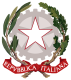 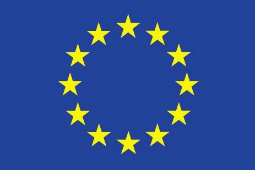 Cod. MIUR: PZIC86800D – Codice Univoco dell’Ufficio Indice PA: UFKJSA – Cod. Fisc.: 910022007630973823028 – www.icgiovanni23lauria.edu.it – pzic86800d@istruzione.it – pzic86800d@pec.istruzione.itCod. MIUR: PZIC86800D – Codice Univoco dell’Ufficio Indice PA: UFKJSA – Cod. Fisc.: 910022007630973823028 – www.icgiovanni23lauria.edu.it – pzic86800d@istruzione.it – pzic86800d@pec.istruzione.itCod. MIUR: PZIC86800D – Codice Univoco dell’Ufficio Indice PA: UFKJSA – Cod. Fisc.: 910022007630973823028 – www.icgiovanni23lauria.edu.it – pzic86800d@istruzione.it – pzic86800d@pec.istruzione.it